Copy and Paste Computer PartsMonitorKeyboardComputerFlash DriveMousePrinterSpeakersHeadphones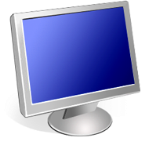 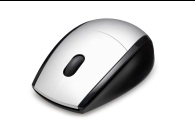 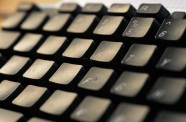 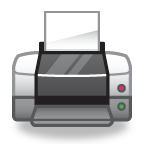 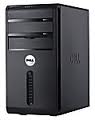 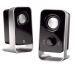 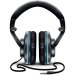 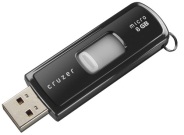 